CIÊNCIAS - TIPOS DE ENERGIA - 2Usina Hidrelétrica de Itumbiara - Araporã localizada no Médio Paranaíba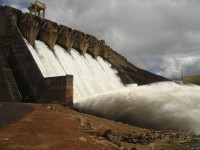        No Brasil, 90% da energia elétrica que chega às nossas casas é produzida nas usinas hidrelétricas, que usam a força da água dos rios. Essas usinas não causam sujeira, mas podem alterar o curso dos rios e afetar  a flora e a fauna do lugar onde ficam instaladas. Isso quer dizer que, quanto mais usinas tivermos, mais riscos de estarmos alterando o meio ambiente.É por isso que cientistas estão pesquisando outros meios de levar a energia até nossas casas. A ideia é que todos possam continuar jogando videogame e andando de carro por aí, mas sem acabar com os recursos da natureza ou destruir o meio ambiente. Você deve estar pensando: “Que bom! Mas como isso é possível?”.Roberto Schaeffer responde: “Não faltam opções para gerarmos energia limpa e renovável. A energia eólica, que é gerada através dos ventos, a biomassa, que é produzida a partir do bagaço da cana-de-açúcar, e a energia solar, gerada com o calor e a radiação do sol, são bons exemplos disso”.Outra solução, que é sempre bem-vinda, é a… economia! Acredita que, se todos os brasileiros economizassem energia em pequenas ações do dia a dia, só gastaríamos metade da energia que usamos atualmente?! E isso se pode fazer com atitudes simples, como apagar uma lâmpada ou tomar um banho menos demorado…Vamos tentar?  É preciso cuidar do nosso planeta para aproveitar o que ele tem de melhor por muito, muito tempo…Energia eólica						Energia solar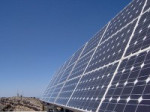 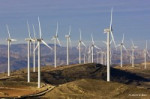 Proposta:Faça uma pesquisa e escreva com suas palavras o que são usinas hidrelétricas?_______________________________________________________________________________________________________________________________________________________________________________________________________________A primeira imagem mostra a Usina Hidrelétrica de Itumbiara. Será que existe alguma usina hidrelétrica em seu estado? _____________________________________________________________________________________________________________________________________________________________________________________________O que é energia eólica?_____________________________________________________________________________________________________________________________________________________________________________________________O que é energia solar?_____________________________________________________________________________________________________________________________________________________________________________________________